Формулы площади фигурЧертёжФормула площадиФормула площадиТреугольникТреугольникТреугольник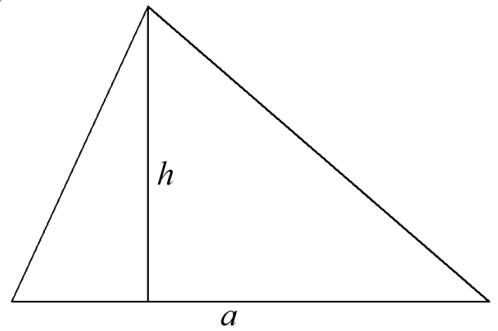  - основание - высота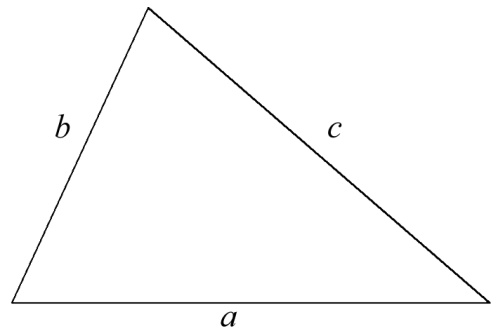  - полупериметр - стороны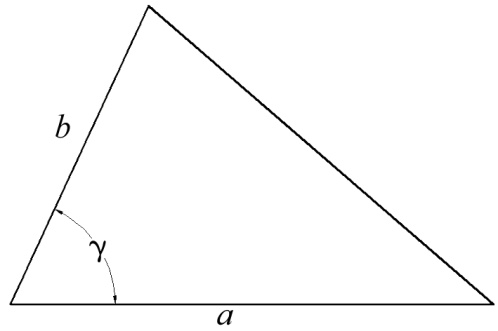  - стороны - угол между 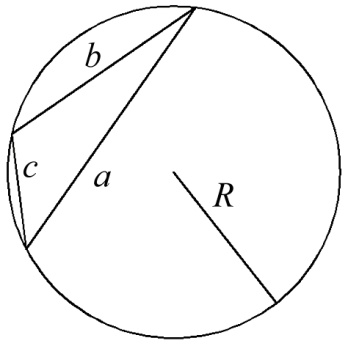  - стороны - радиус описанной окружности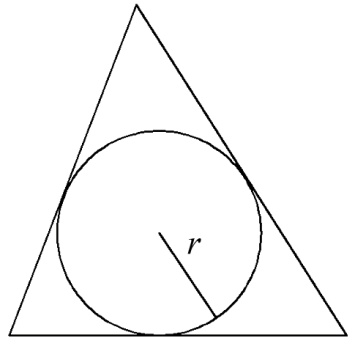  - полупериметр - радиус описанной окружностиКвадратКвадратКвадрат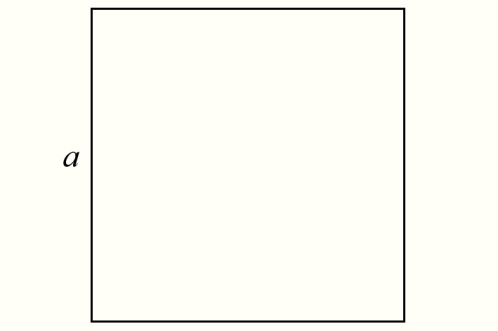  - сторона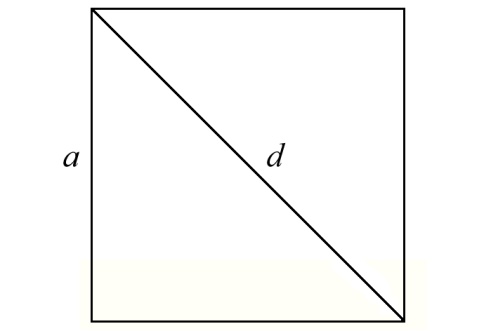  - диагональПрямоугольникПрямоугольникПрямоугольник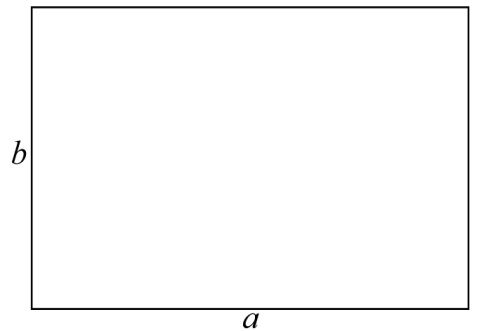  - стороны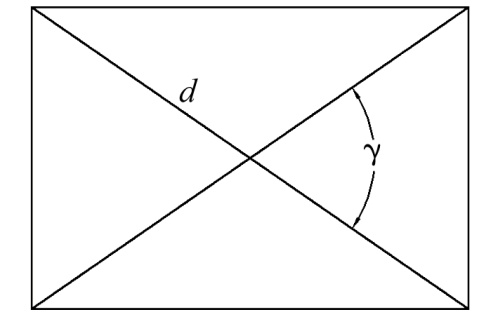  - диагональПараллелограммПараллелограммПараллелограмм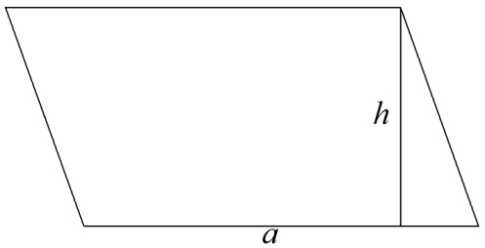  - основание - высота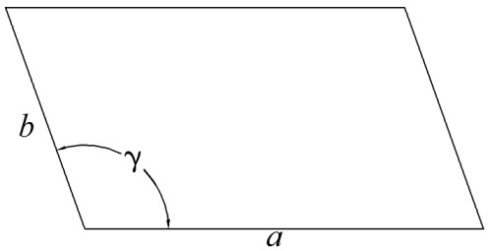   - угол между 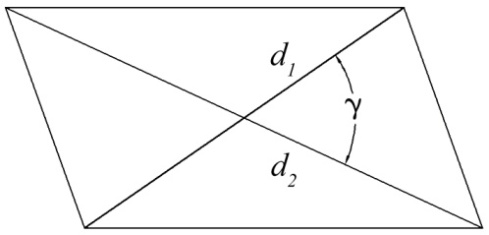  - диагоналиРомбРомбРомб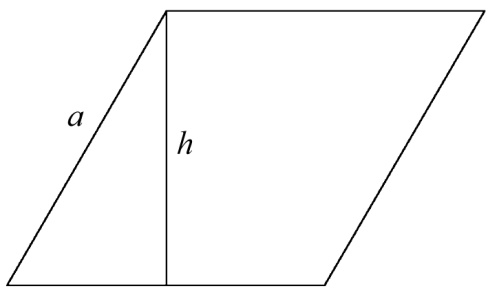  - основание - высота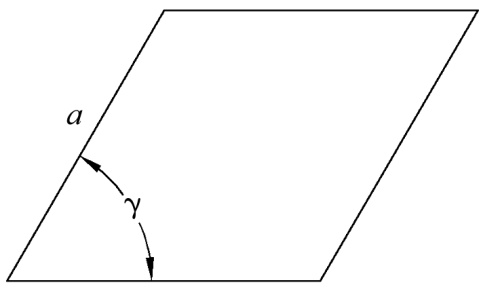   - угол между сторонами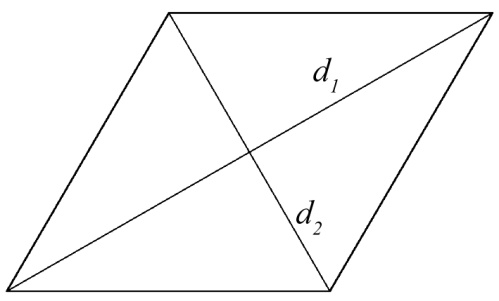  - диагоналиТрапецияТрапецияТрапеция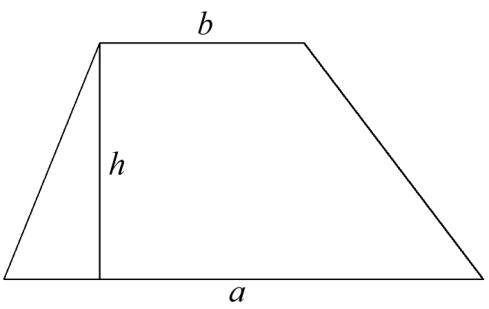  - стороны - высота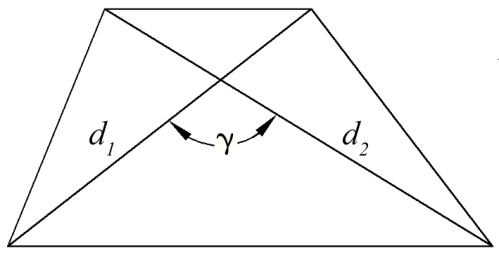  - диагоналиКругКругКруг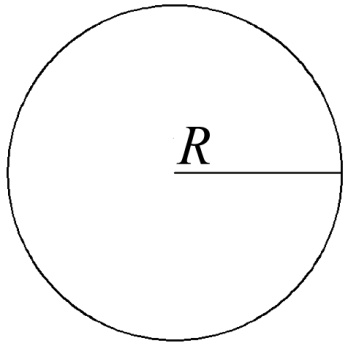  - радиус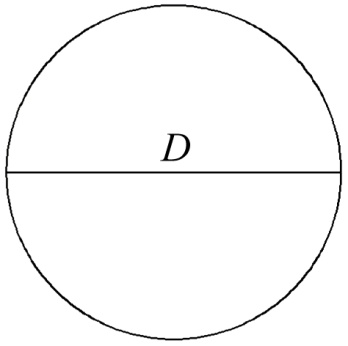  - диаметр